О внесении изменений в Закон Республики Саха (Якутия)«О развитии сельского хозяйства в Республике Саха (Якутия)»Статья 1Внести в Закон Республики Саха (Якутия) от 26 апреля 2016 года 1619-З № 791-V «О развитии сельского хозяйства в Республике Саха (Якутия)» следующие изменения:1) в статье 2:а) наименование изложить в следующей редакции: «Статья 2. Понятия, используемые в настоящем Законе»;б) часть 1 признать утратившей силу; в) в части 2: в пункте 1 слова «сельскохозяйственной и продовольственной» заменить словами «государственной аграрной»; пункт 2 изложить в следующей редакции:«2) сельскохозяйственные товаропроизводители – организации, индивидуальные предприниматели, граждане, ведущие личное подсобное хозяйство, сельскохозяйственные потребительские кооперативы, крестьянские (фермерские) хозяйства, соответствующие требованиям статьи 3 Федерального закона от 29 декабря 2006 года № 264-ФЗ                               «О развитии сельского хозяйства» и осуществляющие свою деятельность на территории Республики Саха (Якутия);»;г) в пункте 11 слова «Правительством Республики Саха (Якутия)» заменить словами «уполномоченным исполнительным органом государственной власти Республики Саха (Якутия)»;д) дополнить пунктом 16 следующего содержания:«16) организации, оказывающие услуги сельскохозяйственным товаропроизводителям, – юридические лица, оказывающие финансовые услуги сельскохозяйственным товаропроизводителям в соответствии с перечнем услуг, утвержденным Правительством Республики Саха (Якутия).»;2) часть 1 статьи 5 дополнить пунктом 6 следующего содержания:«6) организации, оказывающие услуги сельскохозяйственным товаропроизводителям.»;3) в статье 17:а) часть 2 дополнить словами «за счет средств государственного бюджета Республики Саха (Якутия)»;б) часть 3 признать утратившей силу. Статья 2Настоящий Закон вступает в силу после дня его официального опубликования.Глава Республики Саха (Якутия) 						А.НИКОЛАЕВг.Якутск, 19 июня 2019 года           2163- З № 237-VI                                                З А К О НРЕСПУБЛИКИ САХА (ЯКУТИЯ)  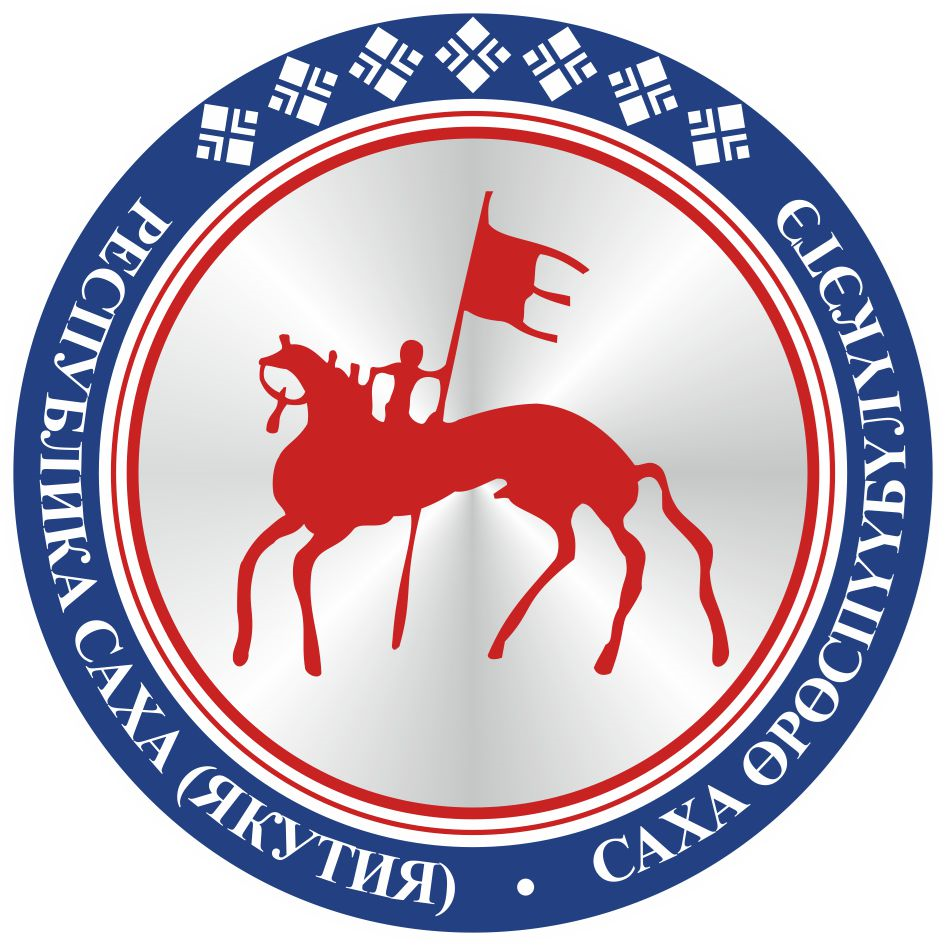                                       САХА ЈРЈСПҐҐБҐЛҐКЭТИНС О К У О Н А                                       